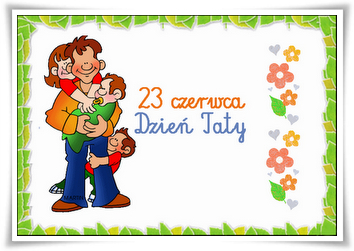 Czas jak koło szybko krąży,
Rok za rokiem szybko mija.
Z życzeniami dziecko dąży,
Niech Ci tatku szczęście sprzyja!Niech Ci się spełnią pragnienia,
Niech słonko zawsze Ci świeci
Przyjmij te skromne życzenia,
Od kochających Cię dzieci.Zaproście swoich tatusiów do wysłuchania piosenkihttps://youtu.be/RTkDuJ2y2s8Pokoloruj medal dla swojego super tatusia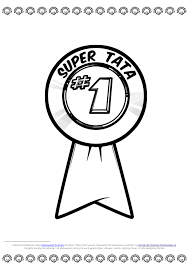 